Oxfordshire Mind Christmas card image consentPlease sign below to confirm that, if you win, you are willing for the image to be used as a Christmas card to raise money for Oxfordshire Mind. Please return to the Oxfordshire Mind Fundraising team: Fundraising@oxfordshiremind.org.uk Fundraising - Oxfordshire Mind, 2 Kings Meadow, Osney Mead, Oxford, OX2 0DPAny profits from the sale of this image will be used by Oxfordshire Mind to contribute to delivery of their services across Oxfordshire. Oxfordshire Mind may use the image to promote or illustrate the work of the charity, either directly or by sharing it with other organisations or companies. Oxfordshire Mind will not seek to own the copyright in your design.Please stay in touch As a charity we’d like to contact you from time to time to tell you more about our work, campaigns, volunteering and opportunities for you to be involved and influence Oxfordshire Mind.  Are you happy for us to get in touch with you?If you are happy for us to get in touch with you what is the best way that you would like for us to keep in touch with you (please tick below, you can tick more than one option):  	By E-mail        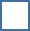 By Post           By Phone       Name: ……………………………………………………………………………………………………………..Email: ……………………………………………………………………………………………………………….Address: …………………………………………………………………………………………………………..Telephone: ……………………………………………………………………………………………………….Date: ……………………………………………………………………………………………………………..…You can unsubscribe at any time and we promise never to send you spam or junk mail or give your details to anyone elseConsent to use your artwork:Consent to use your artwork:Name:Signature:Date:Date:About you:About you:Name: Address:  Telephone: Email: About your artwork:Title of your artwork:Story behind the artwork:Personal story/experience of mental health? How Oxfordshire Mind have supported you?Why you are supporting Oxfordshire Mind? How has being creative helped your mental wellbeing?I wish for my artwork to be named/anonymous? (Please circle/tick below)Named		 AnonymousDo you give permission for us to include your above ‘story behind the artwork’ on the Christmas Card? (Please circle/tick below) If you select yes, but requested for your work to be anonymised, we will not share your name with your story.  Yes				 No 